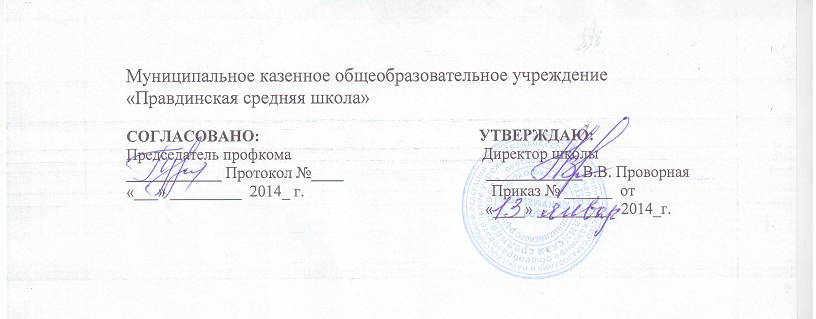                                                                ПОЛОЖЕНИЕО ПОРЯДКЕ ПРИЁМА, ПЕРЕВОДА, ОТЧИСЛЕНИЯ  И ВОССТАНОВЛЕНИЯ ОБУЧАЮЩИХСЯ                                              МКОУ «Правдинская СШ»1. Общие положения 1.1.  Данное положение разработано с целью упорядочения и приведения в строгое соответствие с действующим законодательством образовательных отношений, их возникновения, изменения и прекращения в МКОУ «Правдинская СШ» (далее - ОУ).1.2. Положение определяет порядок:-        приема детей в МКОУ «Правдинская СШ»  -        перевода обучающихся из МКОУ «Правдинская СШ»  в другую образовательную организацию;-        отчисления обучающихся из МКОУ «Правдинская СШ»-        восстановления в МКОУ «Правдинская СШ»1.3.    Данное положение является нормативным локальным актом и его требования подлежат безусловному исполнению всеми участниками образовательных отношений. 1.4. Положение разработано на основе следующих нормативных документов:- Конвенции о правах ребёнка, одобренной Генеральной Ассамблеей ООН 20.11.1989;- Конституции Российской Федерации от 12.12.1993;- Федерального закона Российской Федерации от 29.12.2012 № 273-ФЗ «Об образовании в Российской Федерации»;- Федерального закона Российской Федерации от 24.07.1998 № 124-ФЗ «Об основных гарантиях прав ребёнка в Российской Федерации»;- Федерального закона от 25.07.2002 №115-ФЗ «О правовом положении иностранных граждан в Российской Федерации»;- Приказа Министерства образования и науки РФ от 22.01.2014 №32 «Об утверждении Порядка приема граждан на обучение по образовательным программам начального общего, основного общего и среднего общего образования»;- Типового положения об общеобразовательном учреждении, утвержденного постановлением Правительства Российской Федерации № 196 от 19.03.2001;- Санитарно-эпидемиологические правила и нормативы СанПиН 2.4.2.2821-10 «Санитарно-эпидемиологические требования к условиям и организации обучения  в общеобразовательных учреждениях», утвержденные постановление Главного государственного санитарного врача РФ от 29.12.2010 №189;- письма Министерства образования и науки Российской Федерации от 13.05.2013 №08-548 «О приеме в общеобразовательные учреждения»;- письма  Министерства образования и науки РФ от 18.01.2011 № 03-12 «Об исполнении законодательства в сфере обеспечения общедоступности и бесплатности начального общего, основного общего, среднего  общего образования»;- письма Министерства образования Российской Федерации «Рекомендации по организации приема в первый класс» от 21.03.2003 № 03-51-57/13-03;- Устава МКОУ «Правдинская СШ» далее ОУ.2. Порядок приема в МКОУ «Правдинская СШ» 2.1. Прием граждан в ОУ, а также перевод обучающихся из других образовательных организаций производится в течение всего года во все классы. Обучающиеся и их родители (законные представители) имеют право выбора школы, образовательной программы, формы получения образования, реализующихся в системе образования муниципального образования Волчихинский район.2.2. При приеме граждан в ОУ не допускаются ограничения по полу, расе, национальности, языку, происхождению, месту жительства, отношению к религии, убеждениям, принадлежности к общественным организациям (объединениям), состоянию здоровья, социальному, имущественному, должностному положению, наличию судимости.2.3. ОУ обеспечивает прием всех подлежащих обучению детей, проживающих на территории  п. Правда, определённого Администрацией Волчихинского муниципального района, и только при наличии свободных мест осуществляет приём детей, не проживающих на закреплённой территории.2.4.  Вакантными являются места в классах, имеющих наполняемость менее установленных Санитарно-эпидемиологическими правилами и нормативами СанПиН 2.4.2.2821-10 (менее 25 человек).2.5. Прием граждан в ОУ осуществляется без вступительных испытаний (процедур отбора, конкурса) .2.6. Прием детей из семей беженцев и вынужденных переселенцев может осуществляться на основании записи детей в паспорте родителей (законных представителей) и их письменного заявления с указанием адреса фактического проживания.2.7. ОУ обязано знакомить поступающего и/или его родителей (законных представителей) со своим Уставом, лицензией на осуществление образовательной деятельности, свидетельством о государственной аккредитации, образовательными программами и другими документами, регламентирующими организацию и осуществление образовательной деятельности, права и обязанности обучающихся (согласно п.2 ст.55 ФЗ №273 и п.47 и 48 Типового положения об общеобразовательном учреждении). Факт ознакомления родителей (законных представителей) фиксируется в заявлении о приеме и заверяется личной подписью родителей (законных представителей) ребенка.2.8. Прием граждан в ОУ  осуществляется по личному заявлению родителей (законных представителей) ребенка при предъявлении оригинала документа, удостоверяющего личность родителя (законного представителя), либо оригинала документа, удостоверяющего личность иностранного гражданина и лица без гражданства в Российской Федерации в соответствии со ст.10 Федерального закона от 25.07.2002г. №115-ФЗ «О правовом положении иностранных граждан в РФ».     В заявлении родителями (законными представителями) ребенка указываются следующие сведения о ребенке:     а) фамилия, имя, отчество (последнее - при наличии);     б) дата и место рождения;     в) фамилия, имя, отчество (последнее - при наличии) родителей (законных представителей) ребенка;     г) адрес места жительства ребенка, его родителей (законных представителей);     д) контактные телефоны родителей (законных представителей).2.9. Родители (законные представители) ребенка предъявляют оригинал свидетельства о рождении ребенка или документ, подтверждающий родство заявителя, свидетельство о регистрации ребенка по месту жительства или по месту пребывания на закрепленной территории или документ, содержащий сведения о регистрации ребенка по месту жительства или по месту пребывания на закрепленной территории.     Родители (законные представители) ребенка, являющегося иностранным гражданином или лицом без гражданства, дополнительно предъявляют заверенные в установленном порядке копии  документа, подтверждающего родство заявителя (или законность представления прав обучающегося), и документа, подтверждающего право заявителя на пребывание в Российской Федерации.     Иностранные граждане и лица без гражданства, в том числе соотечественники за рубежом, все документы представляют на русском языке или вместе с заверенным в установленном порядке  переводом на русский язык.     При приеме в первый класс в течение учебного года или во второй и последующий  классы  родители (законные представители) обучающегося дополнительно представляют личное дело обучающегося, выданное образовательной организацией, в которой он обучался ранее.     При приеме в ОУ на уровень среднего общего образования родители (законные представители) обучающегося дополнительно представляют выданный ему документ государственного образца об основном общем образовании.     Родители (законные представители) детей имеют право по своему усмотрению представлять другие документы, в том числе медицинское заключение о состоянии здоровья ребенка.     Требование предоставления других документов в качестве основания для приема детей в учреждение не допускается.      ОУ  может осуществлять прием указанных заявлений в форме электронного документа                 с использованием информационно-телекоммуникационных сетей общего пользования.2.10. При зачислении гражданина в ОУ  может  заключаться  договор между ОУ  и родителями (законными представителями), включающий в себя взаимные права, обязанности и ответственности сторон, возникающие в процессе обучения, воспитания. Договор оформляется в двух экземплярах. При достижении возраста 14 лет обучающийся знакомится с условиями договора и выступает в качестве третьей стороны во взаимоотношениях  ОУ  с родителями (законными представителями).2.11. При приеме в  МКОУ «Правдинская СШ» получается письменное согласие от заявителя на сбор, систематизацию, накопление, хранение, уточнение, использование, передачу на бумажном и электронном носителях  с обеспечением конфиденциальности  персональных данных в порядке, установленном законодательством Российской Федерации (ст.9 Федерального закона от 27.07. 2006 № 152-ФЗ «О персональных данных»).3. Порядок приема на уровень начального общего образования3.1. В первый класс принимаются дети, проживающие на территории п. Правда, достигшие к 1 сентября учебного года возраста не менее шести лет шести месяцев при отсутствии противопоказаний по состоянию здоровья, но не позже достижения ими возраста восьми лет. По  обоснованному заявлению родителей (законных представителей) и ходатайству директора школы учредитель вправе разрешить прием детей в ОУ для обучения в более раннем возрасте.3.2. МКОУ «Правдинская СШ»  по просьбе родителей (законных представителей), при наличии необходимых условий, может организовать предварительное психолого-педагогическое тестирование для изучения уровня готовности ребенка к обучению в ОУ. Результаты такого тестирования носят рекомендательный характер и не являются основанием для отказа в приеме ребенка в ОУ.   3.3. Прием граждан в  МКОУ «Правдинская СШ» осуществляется по личному заявлению родителей (законных представителей) ребенка при предъявлении документа, удостоверяющего личность . В заявлении  родителями (законными представителями) ребенка указываются следующие сведения о ребенке:     а) фамилия, имя, отчество (последнее - при наличии);     б) дата и место рождения;     в) фамилия, имя, отчество (последнее - при наличии) родителей (законных представителей) ребенка);     г) адрес места жительства ребенка, его родителей (законных представителей);     д) контактные телефоны родителей (законных представителей).ОУ может осуществлять прием указанных заявлений в форме электронного документа с использованием  информационно-телекоммуникационных сетей общего пользования.3.4. Для зачисления детей в первый  класс необходимы следующие документы, кроме личного заявления: - оригинал и ксерокопия свидетельства о рождении ребёнка;- оригинал и ксерокопию свидетельства о регистрации ребенка по месту жительства на закрепленной территории.      Родители (законные представители) ребенка, являющегося иностранным гражданином или лицом без гражданства, дополнительно предъявляют заверенные в установленном порядке копии  документа, подтверждающего родство заявителя (или законность представления  прав обучающегося), и документа, подтверждающего право заявителя на пребывание в Российской Федерации.     Родители (законные представители) детей имеют право по своему усмотрению представлять  другие документы, в том  числе медицинское заключение о состоянии здоровья ребенка.Требование предоставления других документов в качестве основания для приема детей в ОУ  не допускается.3.5. Прием заявлений в первый класс ОУ для граждан, проживающих на закрепленной территории, начинается не позднее 1 февраля и завершается не позднее 30 июня текущего года.      Зачисление в ОУ  оформляется приказом директора  в течение 7 рабочих дней после приема документов.     Для детей, не проживающих на закрепленной территории, прием заявлений в первый класс начинается с 1 июля текущего года до момента заполнения свободных мест, но не позднее 5 сентября текущего года.              В случае завершения приема в первый класс всех детей, зарегистрированных на закрепленной территории, ОУ  вправе осуществлять прием детей, не зарегистрированных на закрепленной территории, ранее 1 июля.При приеме на свободные места граждан, не зарегистрированных на закрепленной  территории,  преимущественным правом обладают граждане, имеющие право на первоочередное предоставление места в  ОУ  в соответствии с законодательством Российской Федерации и нормативными правовыми актами субъектов Российской Федерации.3.6.  Документы, представленные родителями (законными представителями), регистрируются в секретариате ОУ  в журнале приема заявлений в первый класс.После регистрации заявления, заявителю выдается расписка в получении документов, содержащая информацию о регистрационном номере заявления о приеме в ОУ; о перечне представленных документов. Расписка заверяется подписью секретаря и печатью.3.7. На каждого ребенка, зачисленного в ОУ, заводится личное дело, в котором хранятся все сданные при приеме и иные документы.4. Порядок приема на уровень основного общего образования4.1. Обучающиеся, освоившие в полном объеме общеобразовательные программы первого уровня обучения (начального общего образования), переводятся на второй уровень обучения (основное общее образование). 4.2. Заявление родителей (законных представителей) обучающихся о приёме на уровень основного общего образования после окончания уровня начального общего образования  МКОУ «Правдинская СШ» и  предоставления каких-либо иных документов для перевода не требуется. Перевод обучающегося в следующий класс осуществляется по решению педагогического совета с последующим изданием приказа директора  ОУ о переводе, который доводится до сведения родителей (законных представителей).4.3. Прием обучающихся на уровень основного общего образования в порядке перевода из другой образовательной организации, реализующей соответствующую общеобразовательную программу, осуществляется в соответствии с  порядком, определенным в п.2 настоящего Положения.5. Порядок приема на уровень среднего общего образования5.1. Прием граждан в ОУ на уровень среднего общего образования осуществляется  по личному заявлению родителей (законных представителей) обучающегося при предъявлении  оригинала документа, удостоверяющегося личность родителя (законного представителя),  документа государственного  образца об основном  общем образовании.5.2. Комплектование десятых классов проводится ОО с соблюдением принципов общедоступности и бесплатности получения всеми гражданами среднего общего образования.5.3. Прием заявлений в 10-е классы начинается после получения обучающимися аттестатов об основном общем образовании.       Зачисление обучающегося, окончившего уровень основного общего образования в  МКОУ «Правдинская СШ» или другой образовательной организации, оформляется приказом директора школы о переводе и доводится до сведения  обучающегося и его родителей (законных представителей).5.4. Порядок приема обучающихся в профильные классы определяется соответствующим Положением.       В профильные классы производится набор обучающихся, которые успешно прошли государственную (итоговую) аттестацию за курс основного общего образования. Результаты экзаменов по выбору засчитываются при принятии решения о зачислении на уровень среднего общего образования.       За  обучающимися профильных классов сохраняется право свободного перехода из класса в класс( при наличии параллели), а также право изменения профиля обучения в течение учебного года. Перевод осуществляется по письменному заявлению родителей (законных представителей) приказом директора  ОУ при наличии свободных мест.6.    Порядок перевода обучающихся в следующий класс,а также из одной образовательной организации в другую6.1. Порядок перевода обучающихся в следующий класс определяется Положением о промежуточной аттестации обучающихся 6.2.  Перевод обучающихся из одного класса в другой, с одного профиля обучения на другой внутри ОУ  осуществляется на основании заявления родителей (законных представителей) при  наличии свободных мест в классе и только в интересах и с согласия обучающегося.6.3. Перевод обучающегося из других образовательных организаций осуществляется на основании заявления от родителей (законных представителей) только при наличии свободных (вакантных) мест.6.4. Обучающиеся имеют право на перевод в другую образовательную организацию, реализующую общеобразовательную программу  соответствующего уровня.            Перевод обучающихся в иную образовательную организацию производится по письменному заявлению их родителей (законных представителей), сопровождается получением подтверждения из иной образовательной организации о приеме данных обучающихся (в трехдневный срок) и сообщается об этом в Комитет образования Волчихинского   района.            При переводе обучающегося из ОУ  ему и/или его родителям (законным представителям) выдаются следующие документы для предъявления в другой образовательной организации:·          личное дело обучающегося;·          медицинскую карту обучающегося;·          табель об успеваемости обучающегося по четвертям текущего учебного года и табель о текущей успеваемости в незаконченной четверти по всем изучавшимся предметам, заверенные печатью ОУ;·          аттестат об основном общем образовании (для обучающихся, ранее завершивших основное общее образование).7.    Порядок отчисления обучающихся из МКОУ «Правдинская СШ»7.1. Образовательные отношения прекращаются в связи с отчислением обучающего из ОУ:- в связи с получением образования (завершением обучения);- досрочно по основаниям, установленным в пп.7.3-7.8. данного Положения.7.2. Основанием к отчислению обучающихся в связи с завершением среднего (полного) общего образования является успешное освоение ими образовательной программы, прохожденияе государственной (итоговой) аттестации и получение  документа государственного образца о соответствующем уровне образования в соответствии с п.6 ст.60 ФЗ №273.7.3. Отчисление по состоянию здоровья  производится только с согласия родителей (законных представителей) по заключению государственной  психолого-медико-педагогической комиссии, когда обучающийся по причине заболевания (умственная отсталость, существенные физиологические недостатки и с ограниченными возможностями здоровья и т.д.) не может осваивать программу общего образования, реализуемую ОУ.В случае если обучающийся способен обучаться по указанной программе, но в силу заболевания не имеет физической возможности посещать занятия, ОУ обеспечивает ему надомное (индивидуальное) обучение.7.4. Отчисление обучающегося в связи с переводом в другую образовательную организацию, реализующую общеобразовательную программу соответствующего уровня осуществляется  по заявлению родителей (законных представителей);7.5. Отчисление обучающегося в связи с переменой места жительства (выезд за пределы поселка) производится на основании заявления родителей (законных представителей), в котором указывается место его дальнейшего обучения и при наличии документа, подтверждающего переезд.7.6.   По согласию родителей (законных представителей), комиссии по делам несовершеннолетних и защите их прав и органа местного самоуправления, осуществляющего управление в сфере образования, обучающийся, достигший возраста пятнадцати лет, может оставить ОУ  до получения основного общего образования.            Комиссия по делам несовершеннолетних и защите их прав совместно с родителями (законными представителями) несовершеннолетнего, оставившего ОУ  до получения основного общего образования, и органом местного самоуправления в месячный срок принимает меры, обеспечивающие трудоустройство этого несовершеннолетнего и  продолжение освоения им образовательной программы основного общего образования по иной форме обучения.7.7.    По решению органа управления ОУ за совершенные неоднократно грубые нарушения Устава МКОУ «Правдинская СШ»   допускается исключение из ОУ обучающегося, достигшего возраста пятнадцати лет.            Исключение обучающегося из ОУ  применяется, если меры воспитательного характера не дали результата и дальнейшее пребывание обучающегося в ОУ  оказывает отрицательное влияние на других обучающихся, нарушает их права и права работников ОУ , а также нормальное ее функционирование .7.8.  Решение об исключении обучающегося, не получившего основного общего образования, принимается с учетом мнения его родителей (законных представителей) и с согласия комиссии по делам несовершеннолетних и защите их прав. Решение об исключении детей-сирот и детей, оставшихся без попечения родителей, принимается с согласия комиссии по делам несовершеннолетних и защите их прав и органа опеки и попечительства. 7.9. ОУ  незамедлительно обязана проинформировать об исключении обучающегося его родителей (законных представителей) и орган местного самоуправления.7.10. При досрочном прекращении образовательных отношений ОУ  в трехдневный срок после издания приказа директора об отчислении обучающегося выдает лицу, отчисленному из ОУ, справку об обучении  в соответствии с п.12 ст.60 ФЗ №273.7.11.  МКОУ «Правдинская СШ» несет ответственность за организацию учета движения обучающихся в порядке, установленном законодательством Российской Федерации в области образования.7.12. Контроль за системой учета движения обучающихся с целью предотвращения отчисления обучающихся из ОУ  без продолжения начального общего, основного общего, среднего (полного) общего образования осуществляется Комитетом образования  Волчихинского  муниципального района.8. Порядок восстановления в МКОУ «Правдинская СШ»8.1. Восстановление обучающегося в ОУ, если он досрочно прекратил образовательные отношения по своей инициативе или инициативе родителей (законных представителей), проводится в соответствии  с порядком приёма обучающихся в ОУ.8.2. Порядок и условия восстановления в ОУ  обучающегося, отчисленного по инициативе ОУ  за нарушения Правил внутреннего распорядка для обучающихся,  за противоправные действия и неоднократные нарушения Устава , право на восстановление  не имеют.8.3. Обучающиеся, отчисленные за непрохождение итоговой аттестации по неуважительной причине или за получение на итоговой аттестации неудовлетворительных результатов, восстанавливаются для проведения повторной аттестации  в ОУ на период времени, не превышающий предусмотренного на итоговую аттестацию. Прохождение повторной итоговой аттестации более одного раза не допускается.8.4. Решение о восстановлении обучающихся принимает директор ОУ  в форме издания приказа.9. Заключительные положения9 .1. Спорные вопросы по приему, переводу, отчислению и восстановлению обучающихся, возникающие между родителями (законными представителями), обучающимися и администрацией  регулируются конфликтной комиссией  на основании письменного заявления родителей (законных представителей).